Prostate Cancer Support Group for African and African Caribbean Men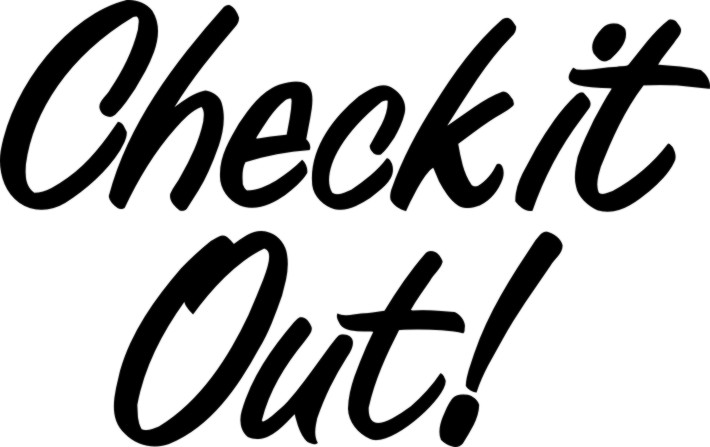 Tuesday 26th April / Tuesday 26th July 20163pm – 5pmatManchester Royal Infirmary(YOU DO NOT HAVE TO BE MRI PATIENT TO ATTEND)